Wortnerův dům – expozice Věčné objekty 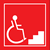 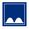 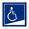 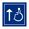 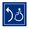 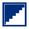 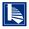 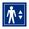 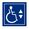 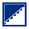 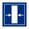 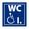 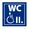 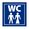 Ke stále expozici v suterénu sestupuje -16 - 2 - 6 schodů, zalomených do oblouku, schody jsou bez kontrastu (vyjma průchodné podesty v lomení schodiště), madla po obou stranách schodiště. Samostatné bezbariérové WC je umístěno v přízemí v blízkosti dámských a pánských sociálních zařízení. Dveře o šířce 80 cm se otevírají ven a jsou opatřeny madlem a zámkem zjistitelným zevnitř. Rozměr kabiny 155 x 197 cm, mísa (47 cm) s bočním nástupem (dostatečný odstup od pevné překážky). Pevné a sklopné madlo u WC, toaletní papír v dosahu mísy. Splachování vzadu. Umyvadlo s podjezdem. WC není vybaveno přebalovacím pultem.Úpravy pro nevidomé a sluchově postižené jsme nezaznamenali.Na webové stránky knihovny k informacím o přistupnosti prosíme připojit fotografie.